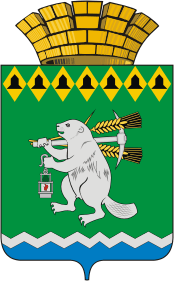 Дума Артемовского городского округаVII созыв21 заседаниеРЕШЕНИЕот 22 декабря 2022 года	        № 235О внесении изменений в Положение о порядке организации и осуществления территориального общественного самоуправления на территории Артемовского городского округа и в Положение о порядке регистрации устава территориального общественного самоуправления»Принимая во внимание экспертное заключение Государственно-правового департамента Губернатора Свердловской области и Правительства Свердловской области от 25.02.2022 № 179-ЭЗ, в соответствии со статьей 27 Федерального закона от 06 октября 2003 года № 131-ФЗ «Об общих принципах организации местного самоуправления в Российской Федерации», руководствуясь статьей 23 Устава Артемовского городского округа,Дума Артемовского городского округаРЕШИЛА:Внести в Положение о порядке организации и осуществления территориального общественного самоуправления на территории Артемовского городского округа», принятое решением Думы Артемовского городского округа от 25.03.2021 № 784 «О принятии Положения о порядке организации и осуществления территориального общественного самоуправления на территории Артемовского городского округа, Положения о порядке регистрации устава территориального общественного самоуправления», с изменениями, внесенными решением Думы Артемовского городского округа от 25.11.2021 № 28, следующие изменения:в пункте 11 слова «избирает Совет территориального общественного самоуправления» заменить словами «избирает органы территориального общественного самоуправления»;слова «Глава 3. Организационные основы территориального общественного самоуправления» исключить;главы 4-7 считать соответственно главами 3-6;в абзаце первом пункта 20 слова «органами местного самоуправления,» исключить; в абзаце четвертом пункта 20 слова «инициативной группы в Совет» заменить словами «инициативной группы в орган территориального общественного самоуправления»;часть вторую пункта 33 признать утратившей силу;пункт 34 признать утратившим силу;в пункте 38 слово «Советом» заменить словом «органами»;в подпункте 5 пункта 45 слова «исполнительного органа» заменить словом «органа»;в пункте 48 слова «исполнительный орган» заменить словом «орган».Внести в Положение о порядке регистрации устава территориального общественного самоуправления, принятое решением Думы Артемовского городского округа от 25.03.2021 № 784 «О принятии Положения о порядке организации и осуществления территориального общественного самоуправления на территории Артемовского городского округа, Положения о порядке регистрации устава территориального общественного самоуправления», с изменениями, внесенными решением Думы Артемовского городского округа от 25.11.2021 № 28, следующие изменения:в пункте 4 слова «исполнительного органа создаваемого территориального общественного самоуправления» заменить словами «исполнительного органа создаваемого территориального общественного самоуправления (далее – заявитель)»;пункт 6 изложить в следующей редакции:«6. Документы для регистрации устава территориального общественного самоуправления представляются в регистрирующий орган заявителем с предъявлением документа, удостоверяющего личность.»;подпункт 1 пункта 14 изложить в следующей редакции:«1) заявление о регистрации изменений, вносимых в устав территориального общественного самоуправления, составленное по форме согласно Приложению N 3 к настоящему Положению;»;2.4. Приложение № 1 изложить в следующей редакции (Приложение 1);2.5. Приложение № 2 изложить в следующей редакции (Приложение 2);2.6. Приложение № 3 изложить в следующей редакции (Приложение 3).3. Опубликовать настоящее решение в газете «Артемовский рабочий», разместить на Официальном портале правовой информации Артемовского городского округа (www.артемовский-право.рф) и на официальном сайте Думы Артемовского городского округа в информационно-телекоммуникационной сети «Интернет».4. Контроль за исполнением настоящего решения возложить на постоянную комиссию по вопросам местного самоуправления, нормотворчеству и регламенту (Упорова Е.Ю.).Председатель Думы Артемовского городского округаВ.С. АрсеновГлава Артемовского городского округаК.М. Трофимов